Фотоматеріали по земельній ділянці площею 11 га. Кадастровий номер  – 3221482000:06:010:0060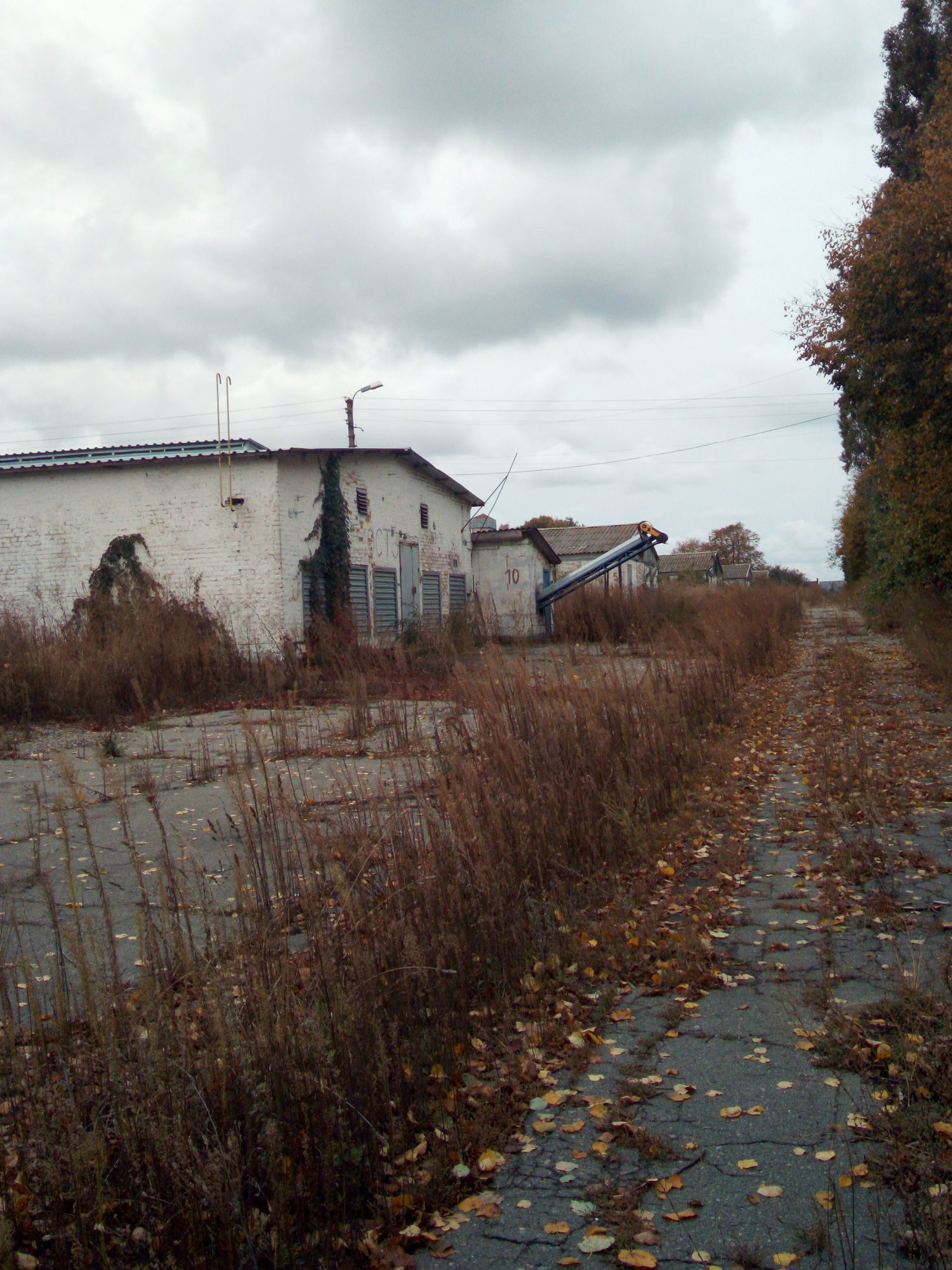 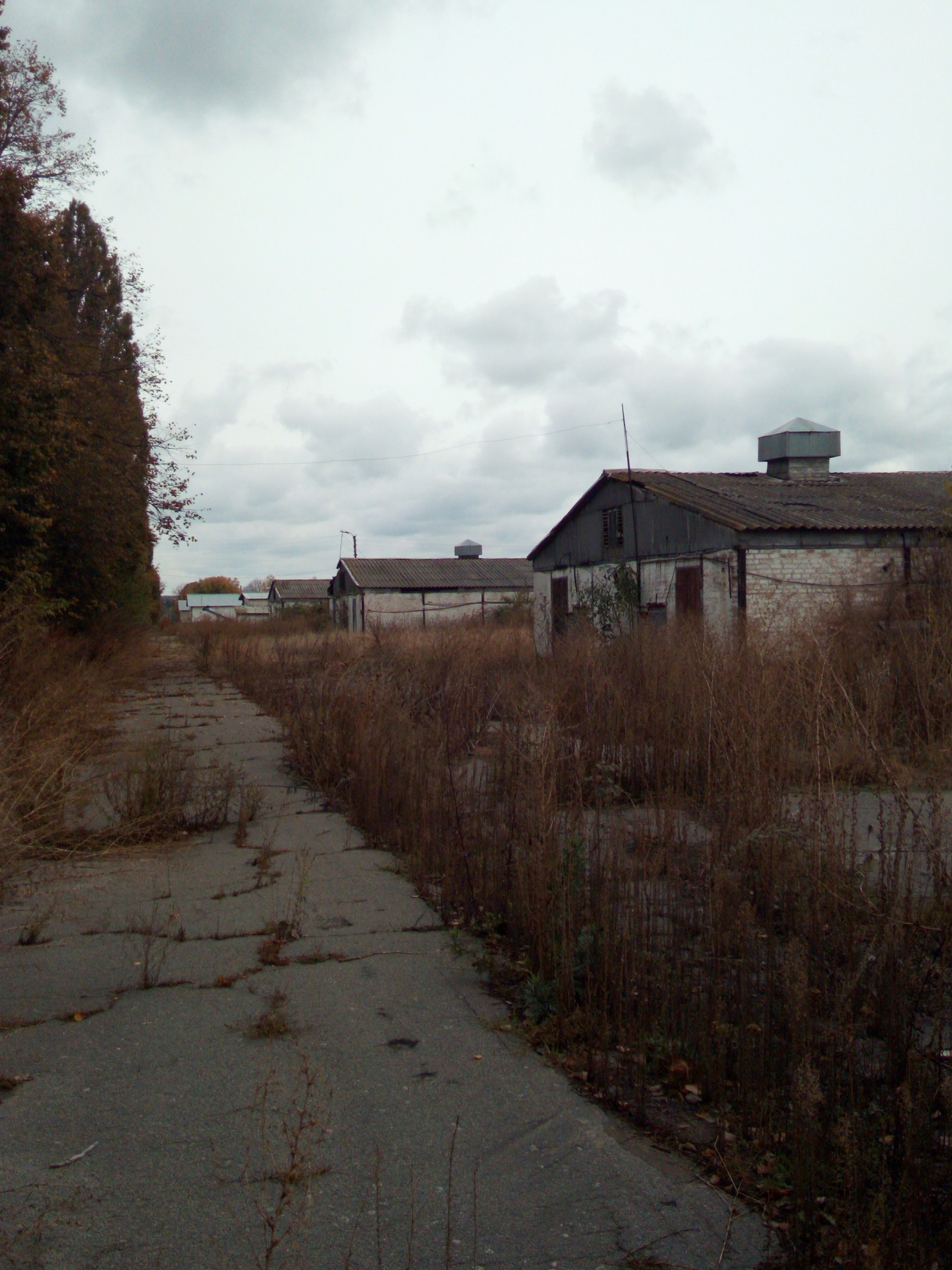 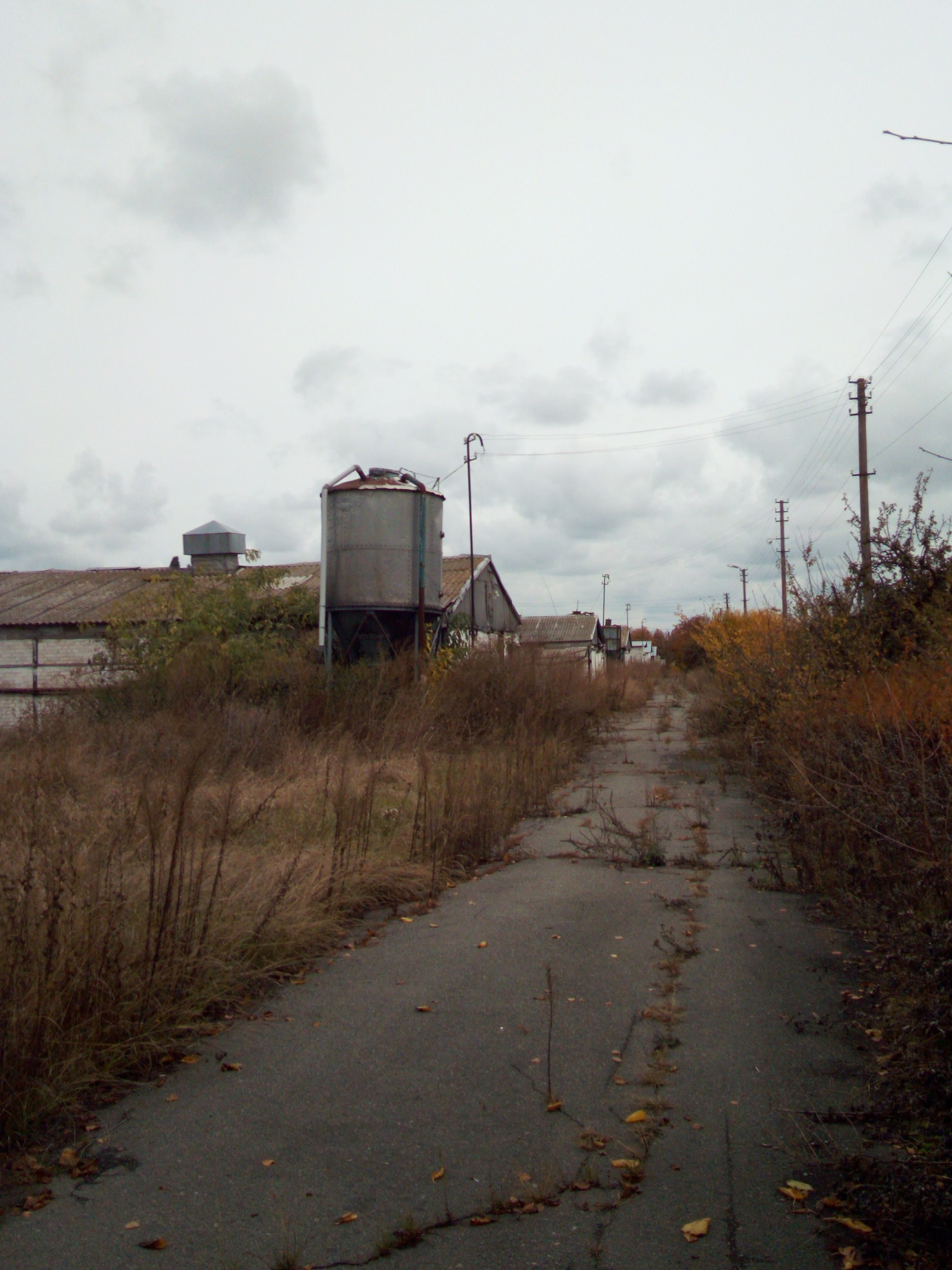 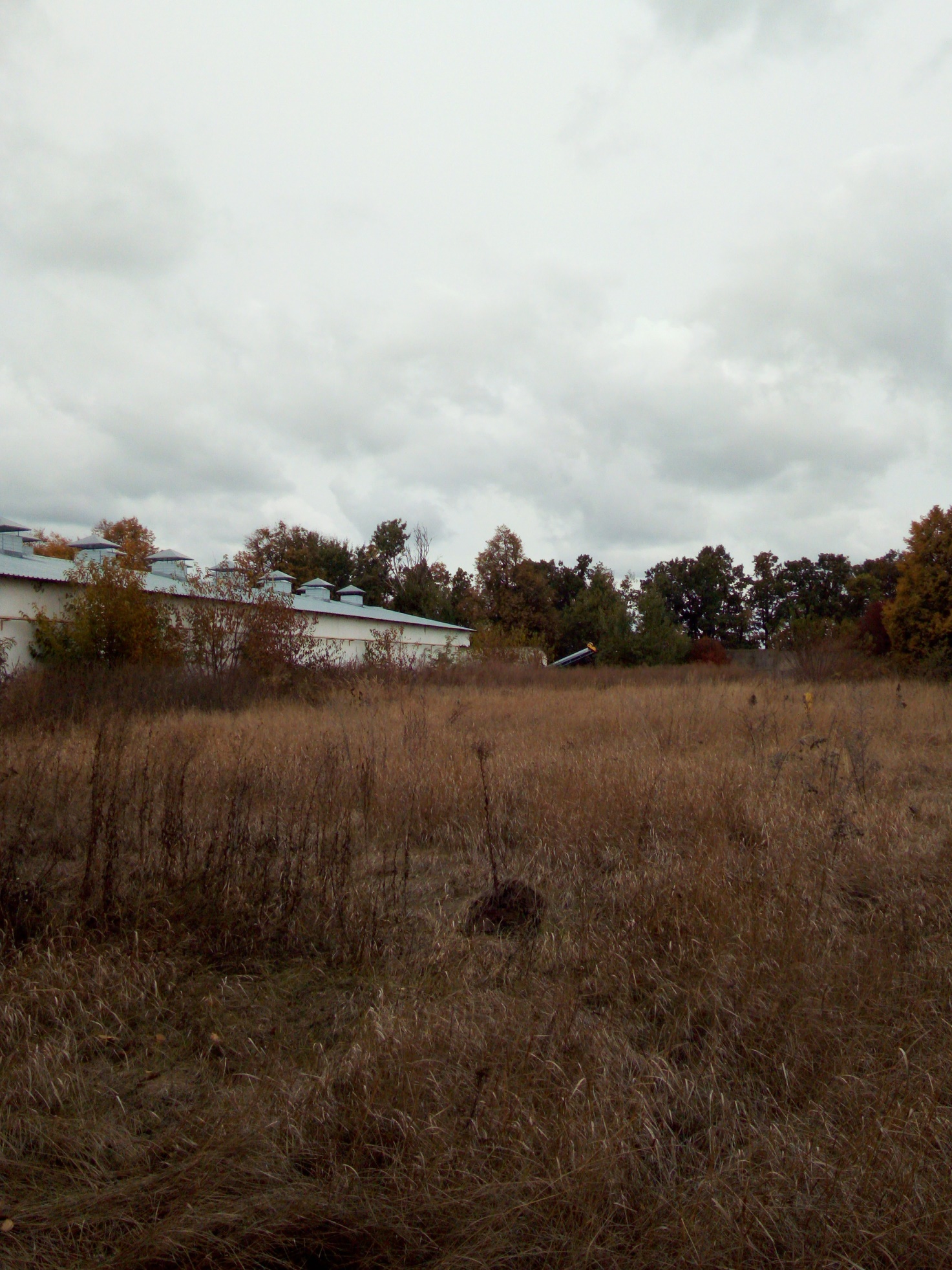 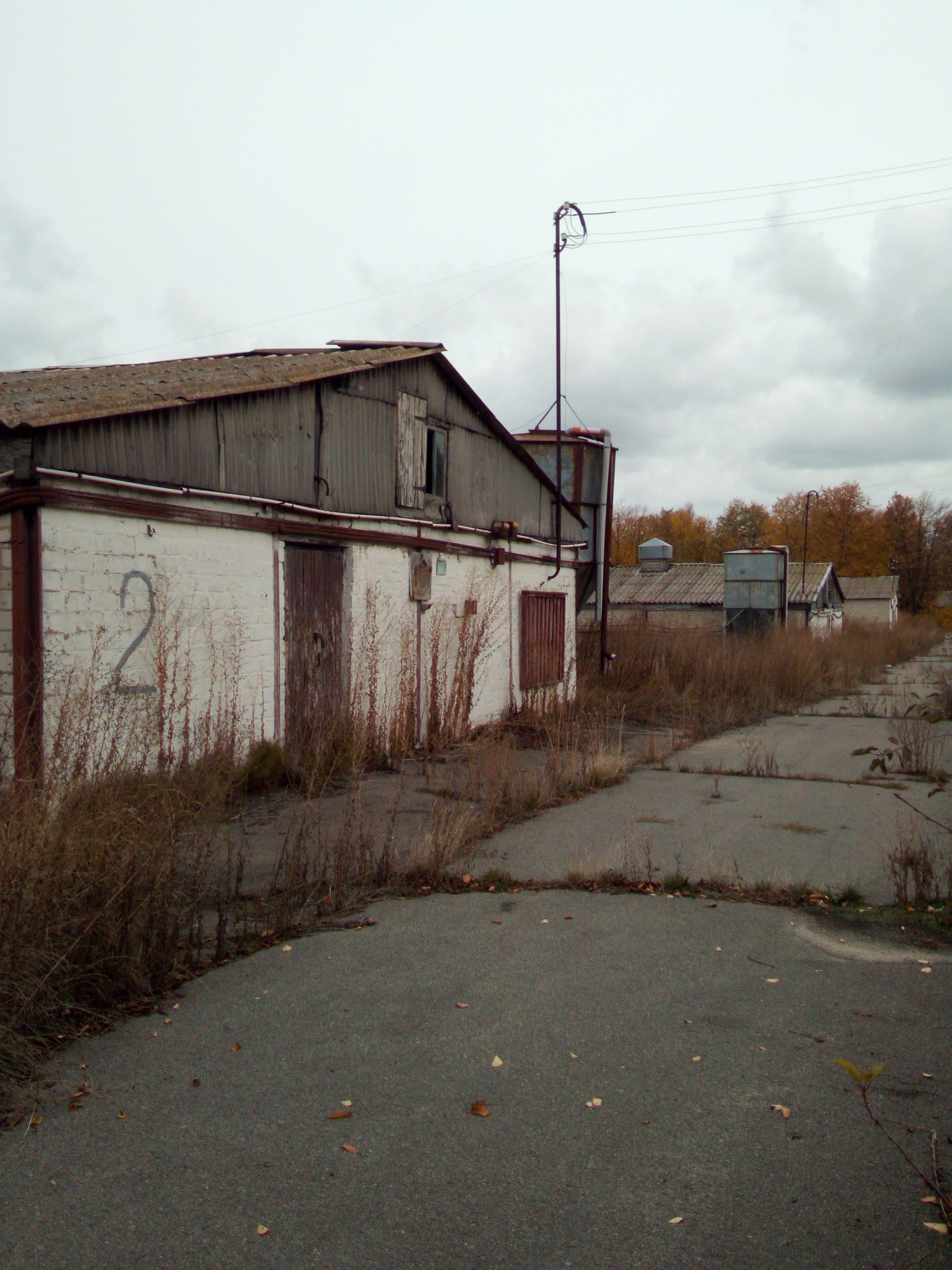 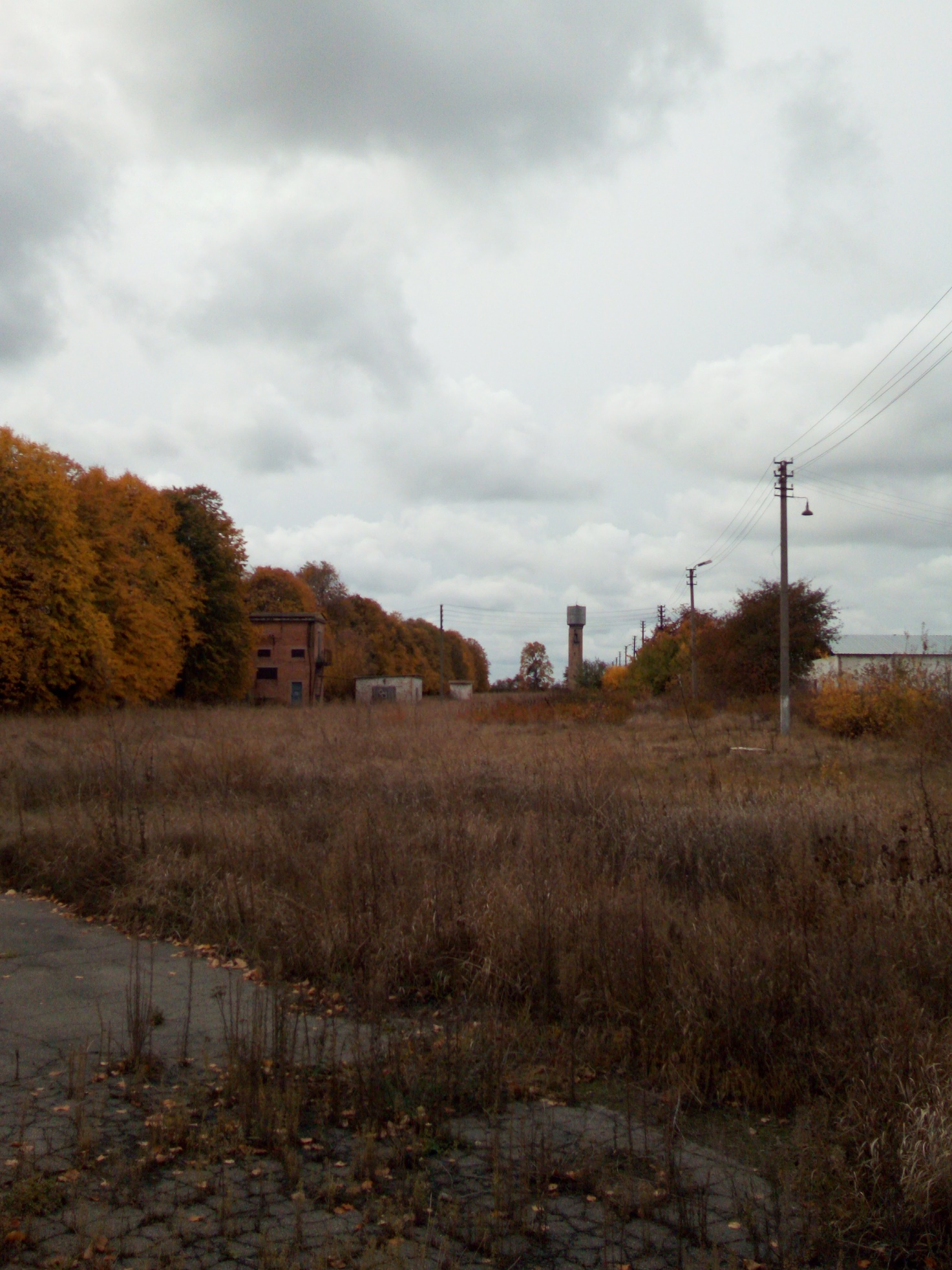 